                                                           Уважаемые коллеги!                                             Медицинский информационно-аналитический центр доводит до вашего сведения, что во исполнение Приказа МЗ РО № 297 от 04.03.2015г. «Об организации областного центра здоровья на базе МБУЗ «Городская поликлиника №10» г. Ростов-на-Дону, отчет  по ф. № 68 «Сведения о деятельности  центра здоровья» необходимо направлять на  электронный адрес:  centerzdpoli10@mail.ru  ( МБУЗ «Городская поликлиника №10»), начиная с отчета за ноябрь 2015г. Главный врач Областного центра здоровья Шевцов Юрий Андреевич, тел.: 8(863)246-46-16Начальник ГБУ РО «МИАЦ»                                         А.П.БекетовИсполнитель: Белова О.В.Тел. 254-99-90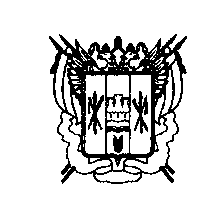 МИНИСТЕРСТВО   ЗДРАВООХРАНЕНИЯРОСТОВСКОЙ ОБЛАСТИГБУ РОСТОВСКОЙ ОБЛАСТИ  «МЕДИЦИНСКИЙ ИНФОРМАЦИОННО – АНАЛИТИЧЕСКИЙ ЦЕНТР» . Ростов-на-Дону, пр.Сельмаш, 14Тел./факс (863) 254-99-90E-mail: prof@miacrost.ruИНН  6166052727ОГРН 105616301984620. 11. .  № 393на № ____________ от ___            О представлении ф. № 68 «Сведения            о  деятельности Центров здоровья»Руководителям органов управления здравоохранением муниципальных образований, главным врачам ЦГБ, ЦРБ Руководителям Центров здоровья